Google Sheets			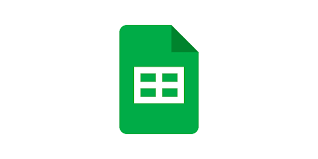 Informații despre instrumentInformații despre instrumentInformații despre instrumentGrup țintă:  Administrare/Management  Coordonatori  Voluntari  Administrare/Management  Coordonatori  VoluntariCategorie:   Instrument online  Platforme de învățare  Software/ Aplicație Desktop   Rețea (Socială)  App  AlteleZona de lucru:   Project Management  Managementul comunicării  Videoconferință  Colaborare/ Lucru în echipă  Autoadministrare  Marketing  Managementul personalului  E-Learning/ Gestiune Cunoștințe   Gestiune financiară  Prezentări/ Dezvoltare materiale de învățare   AlteleLimbă:Engleză (și alte 82 de limbi)Engleză (și alte 82 de limbi)Cunoștințe anterioare / grad de complexitateUșor de utilizatUșor de utilizatLink:https://docs.google.com/spreadsheets/u/0/https://docs.google.com/spreadsheets/u/0/Furnizor:GoogleGoogleScurtă descriere:Google Sheets este un program de foi de calcul din Google Workspace.Google Sheets este un program de foi de calcul din Google Workspace.Informații despre acces și utilizare (costuri, cerințe bazate pe cloud, utilizare mobilă, ...)Poate fi folosit gratuit în contul Google.Poate fi folosit ca aplicație mobilă, dar și ca aplicație bazată pe cloud și desktop sau într-un browser web.Poate fi folosit gratuit în contul Google.Poate fi folosit ca aplicație mobilă, dar și ca aplicație bazată pe cloud și desktop sau într-un browser web.Instrucţiuni/Tutorialehttps://support.google.com/a/users/answer/9282959?hl=enhttps://support.google.com/a/users/answer/9282959?hl=en